 EYFS Why do Christians put a cross in an Easter garden?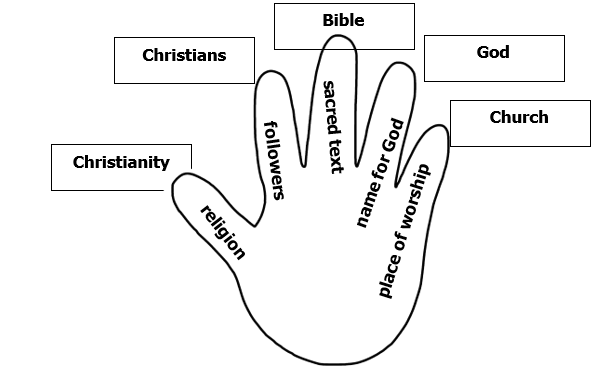 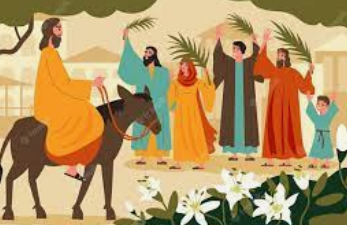 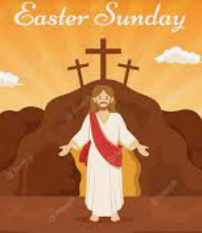 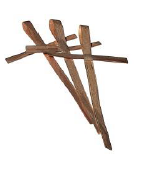 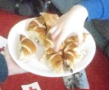 VocabularyVocabularyVocabularyGodChristianPalm SundayJesus EasterHosannaBiblecrosssymbolchurchsavevicar